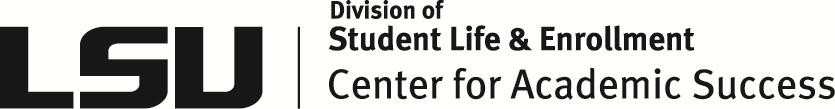 Academic Support Graduate AssistantPOSITION SUMMARY:The Center for Academic Success is located within the Division of Academic Affairs.  The CAS is responsible for delivering academic support for students and faculty through learning strategies consultations and presentations, tutoring and supplemental instruction.The Academic Support Graduate Assistant will play a vital role in the Tutoring and/or Supplemental Instruction programs within the Center for Academic Success.Academic Support GA Job Duties:CommunicationMeets with supervisors to discuss the Tutorial Center and Supplemental Instruction Program objectives, requirements, purpose, and needsListens to feedback of supervisors on concepts or workUpdates supervisors on relevant topicsPlanningInterprets the Center's needs and develop concepts to suit their purposeDevelops procedural improvements by gathering information and data through researchEstimates time required to complete tasks and provides updates for Center supervisorsObtains approval of concepts by submitting to supervisorSupervision and Administration(May vary depending on candidate’s strengths)Observes SI sessions and/or helps in tutorial centerAssist with SI Leader and/or Tutor trainingConducts and supervises data entry for CAS academic support programsHelps supervise student workersHelps with administrative tasksServes on Center and Campus committees as neededOther tasks as assigned by Center administrationORGANIZATIONAL RELATIONSHIP:Reports to the Associate Director of Academic SupportPOSITION REQUIREMENTS:Be well-organized and able to multi-task as neededBe enrolled as a full-time graduate student at Louisiana State University (Baton Rouge campus)Must have outstanding communications skills. Must be able to communicate visually, verbally and in writing. The mechanics of oral and written communication—grammar, punctuation and spelling—are as important as color, line and composition.Have a professional approach to time, costs and deadlines.Must have excellent customer relations’ skills, and show concern for Center’s needs.This position requires 20 contact hours per week, with some evenings and weekends required. The position is a9 - month academic year appointment (Fall and Spring semester).